  苗栗縣外埔國小辦理108年度上半年防災演練成果照片辦理時間:108年6月5日辦理地點:外埔國小校園辦理人數:100人成果照片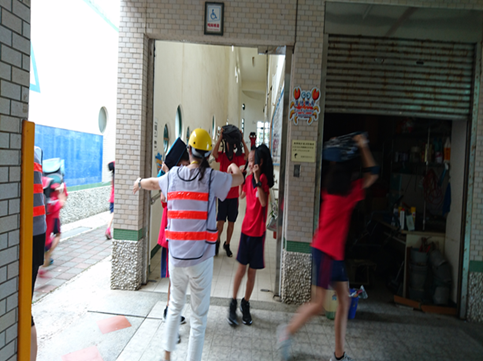 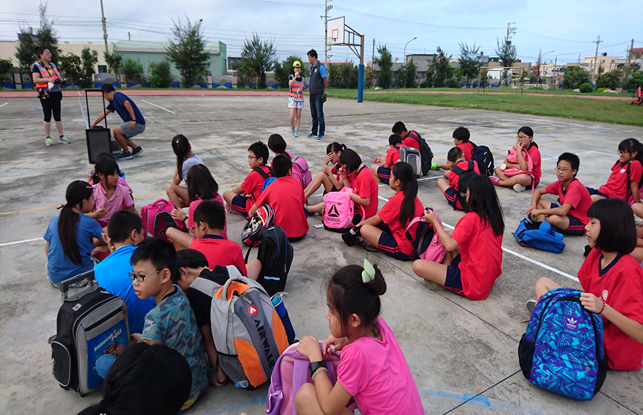 指揮老師指導學生逃生的路線學生陸續到達操場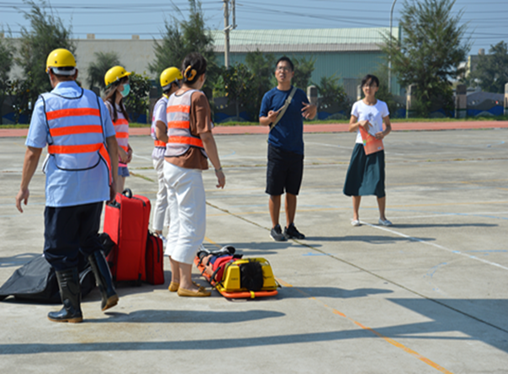 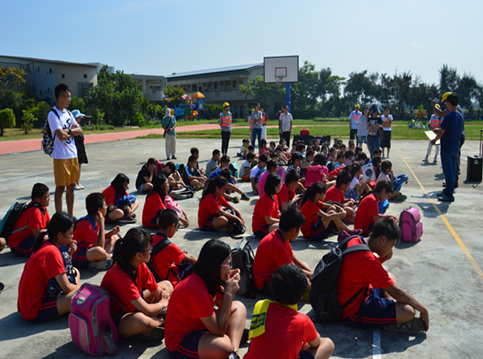 醫護組向負責老師報告：受傷學生1人結束後檢討